Categoría2: Sustentabilidad  2.3: Sustentabilidad/educaciónTítulo del programaTALLER DE HUERTAS PARA DOCENTES – Nivel 2Edición #QuedateEnCasaNombre de la compañía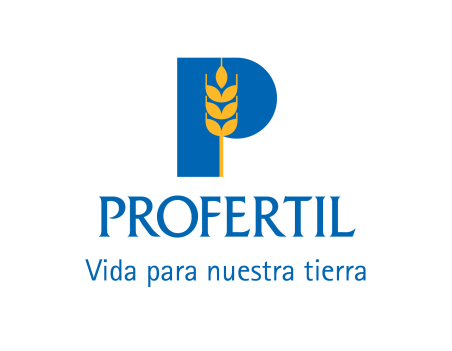 Departamento, área y asesores externos que desarrollaron el planRelaciones Institucionales de ProfertilPersona/s responsable/s del plan de comunicaciónMarcelo BertolinoEl Taller de Huertas para Docentes Nivel 2 surge en el contexto de #QuedateEnCasa como una instancia formativa online que permite a Profertil continuar acompañando a la comunidad, los docentes, los niños y sus familias, difundiendo temas vinculados al cuidado del suelo y la sustentabilidad.IntroducciónProfertil es una compañía que produce y comercializa nutrientes para el agro. Su principal producto es la urea granulada, un fertilizante que aporta el nitrógeno que los cultivos necesitan para su crecimiento. Su planta de producción se encuentra ubicada en Ingeniero White, localidad perteneciente al partido de Bahía Blanca, en uno de los polos petroquímicos más importantes del país.En el marco de su estrategia de sustentabilidad, Profertil mantiene un fuerte compromiso con las comunidades donde lleva a cabo sus operaciones, que se expresa en acciones vinculadas a la calidad de vida, la salud, el deporte, la cultura y la educación.El Programa de Huertas nació en 2016 como un programa de formación destinado a educadores de los niveles iniciales de Bahía Blanca y la región, con contenidos alineados con la currícula oficial y transversales a todas las disciplinas que se abordan en el aula. Desde sus inicios, constituye una instancia de diálogo entre la empresa y los docentes y promueve la construcción de huertas escolares y la concientización sobre el cuidado del medioambiente.En 2020, a raíz del COVID-19, el Programa de Huertas se reinventó para acompañar a los docentes, los niños y las familias en estos tiempos de #QuedateEnCasa. Así se gestó el Nivel 2 del Taller de Huertas para docentes en un formato 100% digital.Este Nivel 2 del Programa de Huertas puede entenderse como un taller de ciencias naturales y de alimentos. Está destinado en primer lugar a docentes que realizaron el nivel 1, aunque este no es un requisito indispensable para participar.En esta primera experiencia del Nivel 2 del Programa de Huertas, casi 50 docentes profundizaron sobre el concepto de suelo y realizaron prácticas para que luego ellos las ofrezcan a sus estudiantes a través de las plataformas que las escuelas están utilizando, para que cada uno tenga suelo fértil y una huerta en casa.El Programa de Huertas Nivel 2 constituye una respuesta rápida e innovadora para mantener el diálogo con la comunidad y seguir aprendiendo sobre el cuidado del suelo, cada uno desde su casa, pero más cerca que nunca.Propuesta de campañaObjetivosEl segundo nivel del Programa de Huertas se propone los siguientes objetivos:Contribuir a la educación de docentes de Bahía Blanca y la región en temas vinculados a las ciencias naturales, el cuidado del suelo, el medioambiente y la sustentabilidad.Entablar conversaciones significativas entre Profertil y la comunidad educativa, los alumnos y sus familias.Brindar una instancia formativa a docentes y la posibilidad de realizar experiencias enriquecedoras a las familias en el contexto del COVID-19.Potenciar el posicionamiento de Profertil como una empresa comprometida con el desarrollo sostenible de las comunidades donde lleva a cabo sus operaciones.PúblicosEn primer lugar, el taller estuvo destinado a los educadores que asistieron a la instancia inicial del Programa de Huertas. Sin embargo, también se permitió la participación de docentes que no hubieran realizado el primer nivel, considerando que los contenidos fueron impartidos de cero, y además se transmitieron con una mirada más puesta en la investigación y las ciencias para crear alimentos. Los docentes son el público que habla con los chicos por primera vez del suelo, de la fertilización, de la industria, del desarrollo, y es fundamental que cuenten con información especializada y ejercicios que permitan poner en práctica lo aprendido.Además de los docentes y alumnos, el taller tiene como destinatarias a las familias de los chicos, ya que en el contexto de la pandemia las actividades se pensaron como momentos de encuentro para todos los integrantes del hogar.A estos públicos, se suman como audiencias la comunidad en general, los medios de comunicación y líderes de opinión.Mensaje¡Seguimos dando #VidaParaNuestraTierra!El Programa de Huertas viene a reforzar el compromiso de la empresa con la educación y cuidado del medioambiente. El Programa de Huertas busca motivar a los educadores, los niños y las familias para que sean multiplicadores de huertas escolares y hogareñas, a la vez que espera masificar la iniciativa para lograr que los valores que motivan el trabajo de Profertil lleguen a más escuelas y a más familias: ¡darle vida a nuestra tierra!A este mensaje propio del Programa de Huertas se suma otro que emerge por la coyuntura de la cuarentena: Profertil sigue generando encuentros más allá de las circunstancias que nos obliga a estar distanciados, Profertil sigue estando cerca de la comunidad. Hoy más que nunca la empresa está al lado de los docentes, brindándoles recursos y herramientas para que puedan adaptarse a nuevas formas de transmitir el conocimiento.Profertil se hace presente también en los hogares de Bahía Blanca, ofreciendo a las familias la posibilidad de compartir la experiencia de la huerta, de ser creadores de alimentos..Desarrollo del planEjecuciónEl taller se brinda utilizando diferentes medios. Por un lado, se trata de cuatro encuentros presenciales de una hora por videollamada grupal (con la aplicación Zoom), las cuales son grabadas para quienes no pudieron asistir o necesitan retomar algún concepto. Por otro lado, se cuenta con un aula virtual (Google Classroom) donde se encuentra disponible todo el material destinado tanto a docentes como a alumnos: las fichas, los videos de Profertil, el material específico de los distintos temas (guías, manuales, material en PDF y PowerPoint).Es importante destacar que la aplicación Zoom permite interactuar con los docentes y hacerlos trabajar en grupos reducidos repartiéndose en “salas” privadas, para luego volver al modo de reunión ampliada donde se pone en común lo que cada uno ha trabajado. Además, este taller les brinda la posibilidad de conocer herramientas digitales que les resultan útiles en sus clases virtuales, tanto en ciencias naturales como en otras asignaturas. Asimismo, todos los miembros del Taller tienen comunicación a través de un grupo de WhatsApp, para mensajes escritos directos.Considerando la situación que estamos viviendo de aislamiento social, las actividades fueron pensadas para toda la familia y con materiales disponibles en las casa.Dinámica del tallerSe diseñó un programa de cuatro encuentros, donde se trabajaron diferentes habilidades de pensamiento científico. Durante los encuentros por Zoom se invitó a los docentes a pensar como lo hacen los científicos, para que a partir de la propia experiencia, puedan llevar esas prácticas a los chicos.En el encuentro 1 se les planteó a los docentes una pregunta investigable sobre el suelo y se trabajó en equipos para diseñar un experimento que le diera respuesta. Luego los docentes les propusieron a sus alumnos y sus familias a fabricar suelo fertilizado, con los materiales que se pueden encontrar en casas o departamentos.En el encuentro 2, partiendo de una pregunta investigable sobre semillas se trabajó en la elaboración de hipótesis y predicciones. Se buscaron semillas en las alacenas de las familias y se realizaron brotes de lentejas para sumar a la mesa familiar.En el encuentro 3 se analizaron experiencias que hicieron otros científicos y se trabajó sobre un aspecto de la naturaleza de la ciencia que es la revisión por pares o peer review. Aquí se investigó cómo crear alimentos sin semillas, a partir de los brotes de una papa.En el encuentro 4 se trabajaron técnicas de conservación de los alimentos que nos da la huerta, como la deshidratación, las conservas, los dulces, etc.En todos los encuentros se partió de la observación de fenómenos y la elaboración de ideas sobre esos fenómenos, dejando para lo último la terminología y el vocabulario más específico.Materiales de formaciónParte de la fortaleza de este Nivel 2 está en las fichas destinadas a los alumnos de los docentes. Mientras que las del Nivel 1 estaban orientadas a vincular la huerta con las áreas educativas, las del Nivel 2 parten siempre de una pregunta investigable. Su objetivo es hacer que los chicos aprendan ciencias naturales, se interesen por saber más e investigar, y sean creadores de sus propios alimentos.Las fichas que les entregan a las docentes son para que ellas puedan usar o adaptar a sus clases, y para que los chicos logren trabajar solos o con las familias en este momento de la pandemia. Son 3 fichas por encuentro:Las preguntas de Maite.Ficha para los más grandes (primer y segundo ciclo de primaria).Ficha para los más chicos (jardín y primer ciclo de primaria).Los cuadernillos, materiales y actividades que forman parte de este programa están pensados para que los docentes desarrollen la experiencia con un enfoque multidisciplinario: no solo desde las ciencias naturales, sino también con perspectivas históricas (sistemas de cultivo de pueblos originarios), a partir de las matemáticas (ejercicios para detectar cuánto espacio cultivable hay en cada casa, qué dimensiones y disposición puede tener la huerta escolar) y también desde la lengua y los espacios artísticos (con cuentos y formas creativas de realizar y decorar huertas).Además, Profertil tiene un micrositio del Programa de Huertas dentro de su página web en la que se pueden encontrar diferentes recursos para todos los interesados en hacer una huerta. De esta manera, quienes naveguen por la página podrán descubrir tips para hacer la huerta perfecta, cómo hacer macetas con materiales reciclables, qué hortalizas se pueden sembrar de acuerdo con el terreno y época del año, entre otros temas.Difusión en medios y redesEl Programa de Huertas se difunde por diferentes medios:Redes sociales de la compañía.Redes sociales de aliados estratégicos (Biblioteca Rivadavia y Centro de Información e Investigación Educativa).Comunicados de prensa. Sitio web de la compañía.Micrositio del Programa de Huertas.Grupos de Whatsapp que el área de Relaciones Institucionales tiene con públicos específicos, tales como vecinos, periodistas e instituciones.Resultados y evaluaciónEl Programa de Huertas Nivel 2 permitió a Profertil seguir entablando conversaciones significativas con la comunidad educativa de Bahía Blanca y la región, contribuyendo a la educación de docentes en temas vinculados a las ciencias naturales, el cuidado del suelo, el medioambiente y la sustentabilidad.Desde sus inicios, el Programa de Huertas ha tenido un impacto positivo y un alcance amplio en la comunidad:60 escuelas y Jardines aproximadamente participaron en total50 docentes se inscribieron en el Nivel 2 Edición #QuedateEnCasa+5.000 alumnos alcanzados en total178 docentes capacitados en total9,95 PUNTOS DE SATISFACCIÓN GENERALLuego de la última edición #QuedateEnCasa, estos fueron algunos de los mensajes que enviaron los docentes:“Muy interesante la idea de generar una continuada con el nivel I”“No hay nada para mejorar, fueron excelentes”“El curso superó ampliamente mis expectativas”“Solo me queda difundir a todas/os mis colegas”“Pueden mejorar... ¡haciendo un próximo nivel!”“Felicitarlas por todo el trabajo y dedicación que nos han brindado”